Unified Classroom GradebookASSIGNMENTUses your local Student Information System (SIS) standards.These standards are usually your report card standards.Standards can be attached, but are not required.When standards are associated to an assignment, the standards scores can be set to Auto-Calculate. 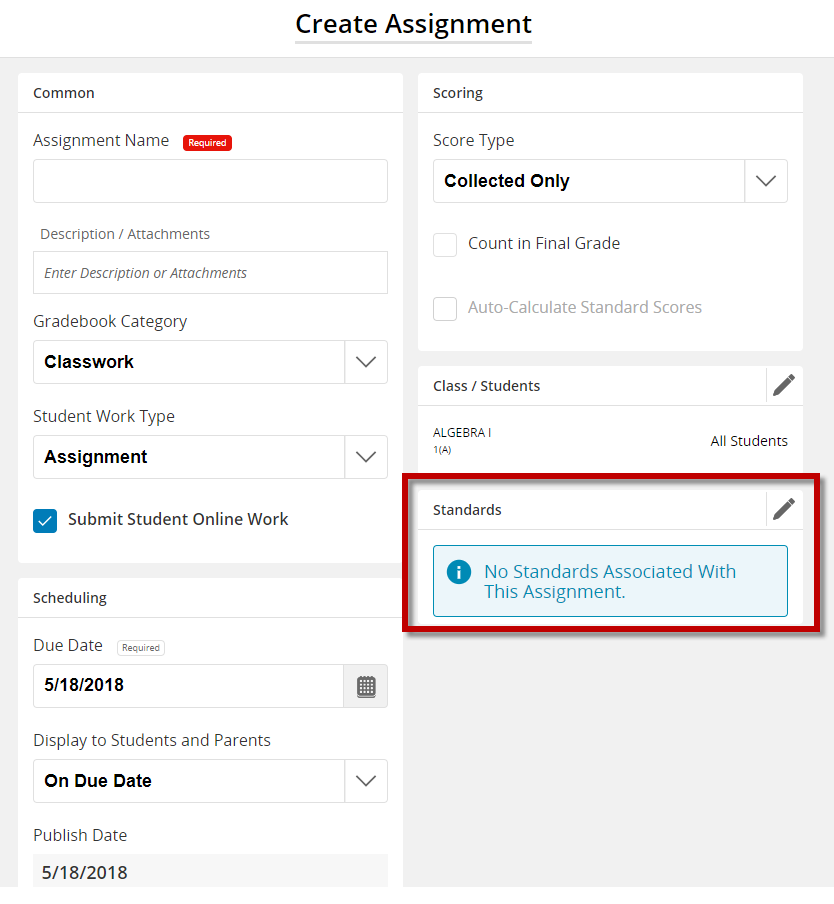 These standards are the standards that appear on the Dashboard, the Standards Progress page, and usually the Report Card.Unified Classroom LibraryASSESSMENTUses both local Student Information System standards, as well as, external standards from Academic Benchmark.When creating an Item, you are required to attach at least one standard.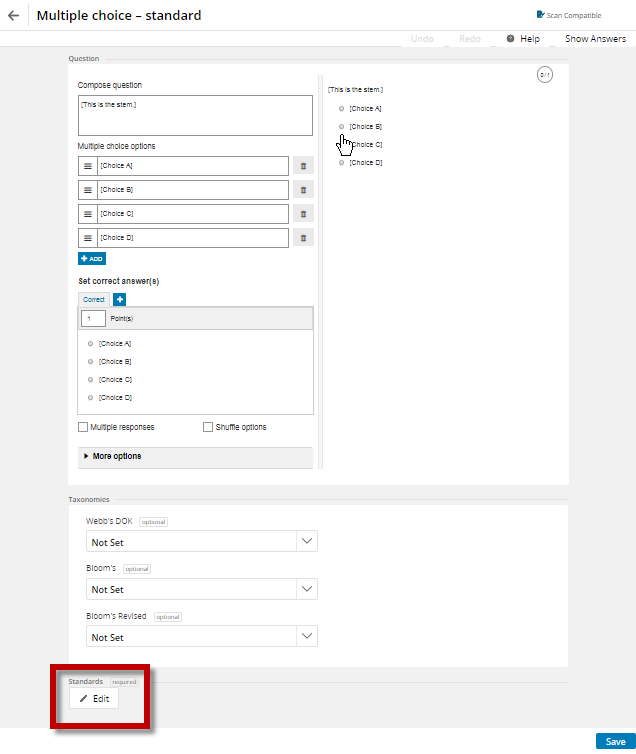 Currently there is no reporting available for these standards.To see how students scored on these standards, you can view the results on the Results tab of the Proctor Assessment page. 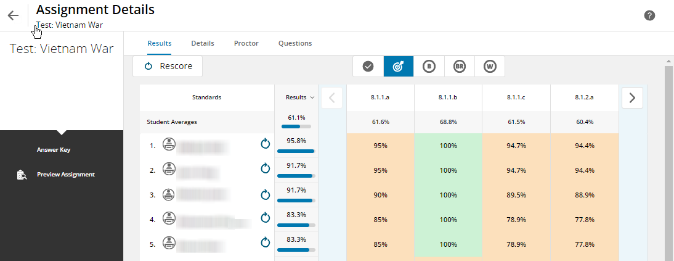 NOTE: At this time, any standard that is assigned to an Assessment Item will NOT flow into the Gradebook. It needs to be attached on the actual assignment. 